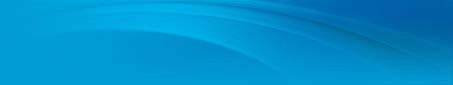 MYP Community project/MYP Personal project(Delete as appropriate)MYP projects academic honesty formStudent nameStudent nameStudent numberStudent numberStudent numberSchool nameSchool nameÉcole Polyvalente Le Carrefour de GatineauÉcole Polyvalente Le Carrefour de GatineauÉcole Polyvalente Le Carrefour de GatineauÉcole Polyvalente Le Carrefour de GatineauÉcole Polyvalente Le Carrefour de GatineauÉcole Polyvalente Le Carrefour de GatineauÉcole Polyvalente Le Carrefour de GatineauÉcole Polyvalente Le Carrefour de GatineauÉcole Polyvalente Le Carrefour de GatineauÉcole Polyvalente Le Carrefour de GatineauÉcole Polyvalente Le Carrefour de GatineauÉcole Polyvalente Le Carrefour de GatineauSchool numberSchool numberSchool numberSchool numberSchool numberSchool numberSchool numberSchool number1766Supervisor nameSupervisor nameStudent: This document records your progress and the nature of your discussions with your supervisor. You should aim to see your supervisor at least three times: at the start of the process to discuss your initial ideas, then once you have completed a significant amount of your project, and finally once your completed report/presentation has been submitted.Supervisor: You are asked to have at least three supervision sessions with students, one at the start of the process, an interim meeting and then the final meeting. Other sessions are permitted but do not need to be recorded on this sheet. After each session, students should make a summary of what was discussed and you should sign and date these comments.Student: This document records your progress and the nature of your discussions with your supervisor. You should aim to see your supervisor at least three times: at the start of the process to discuss your initial ideas, then once you have completed a significant amount of your project, and finally once your completed report/presentation has been submitted.Supervisor: You are asked to have at least three supervision sessions with students, one at the start of the process, an interim meeting and then the final meeting. Other sessions are permitted but do not need to be recorded on this sheet. After each session, students should make a summary of what was discussed and you should sign and date these comments.Student: This document records your progress and the nature of your discussions with your supervisor. You should aim to see your supervisor at least three times: at the start of the process to discuss your initial ideas, then once you have completed a significant amount of your project, and finally once your completed report/presentation has been submitted.Supervisor: You are asked to have at least three supervision sessions with students, one at the start of the process, an interim meeting and then the final meeting. Other sessions are permitted but do not need to be recorded on this sheet. After each session, students should make a summary of what was discussed and you should sign and date these comments.Student: This document records your progress and the nature of your discussions with your supervisor. You should aim to see your supervisor at least three times: at the start of the process to discuss your initial ideas, then once you have completed a significant amount of your project, and finally once your completed report/presentation has been submitted.Supervisor: You are asked to have at least three supervision sessions with students, one at the start of the process, an interim meeting and then the final meeting. Other sessions are permitted but do not need to be recorded on this sheet. After each session, students should make a summary of what was discussed and you should sign and date these comments.Student: This document records your progress and the nature of your discussions with your supervisor. You should aim to see your supervisor at least three times: at the start of the process to discuss your initial ideas, then once you have completed a significant amount of your project, and finally once your completed report/presentation has been submitted.Supervisor: You are asked to have at least three supervision sessions with students, one at the start of the process, an interim meeting and then the final meeting. Other sessions are permitted but do not need to be recorded on this sheet. After each session, students should make a summary of what was discussed and you should sign and date these comments.Student: This document records your progress and the nature of your discussions with your supervisor. You should aim to see your supervisor at least three times: at the start of the process to discuss your initial ideas, then once you have completed a significant amount of your project, and finally once your completed report/presentation has been submitted.Supervisor: You are asked to have at least three supervision sessions with students, one at the start of the process, an interim meeting and then the final meeting. Other sessions are permitted but do not need to be recorded on this sheet. After each session, students should make a summary of what was discussed and you should sign and date these comments.Student: This document records your progress and the nature of your discussions with your supervisor. You should aim to see your supervisor at least three times: at the start of the process to discuss your initial ideas, then once you have completed a significant amount of your project, and finally once your completed report/presentation has been submitted.Supervisor: You are asked to have at least three supervision sessions with students, one at the start of the process, an interim meeting and then the final meeting. Other sessions are permitted but do not need to be recorded on this sheet. After each session, students should make a summary of what was discussed and you should sign and date these comments.Student: This document records your progress and the nature of your discussions with your supervisor. You should aim to see your supervisor at least three times: at the start of the process to discuss your initial ideas, then once you have completed a significant amount of your project, and finally once your completed report/presentation has been submitted.Supervisor: You are asked to have at least three supervision sessions with students, one at the start of the process, an interim meeting and then the final meeting. Other sessions are permitted but do not need to be recorded on this sheet. After each session, students should make a summary of what was discussed and you should sign and date these comments.Student: This document records your progress and the nature of your discussions with your supervisor. You should aim to see your supervisor at least three times: at the start of the process to discuss your initial ideas, then once you have completed a significant amount of your project, and finally once your completed report/presentation has been submitted.Supervisor: You are asked to have at least three supervision sessions with students, one at the start of the process, an interim meeting and then the final meeting. Other sessions are permitted but do not need to be recorded on this sheet. After each session, students should make a summary of what was discussed and you should sign and date these comments.Student: This document records your progress and the nature of your discussions with your supervisor. You should aim to see your supervisor at least three times: at the start of the process to discuss your initial ideas, then once you have completed a significant amount of your project, and finally once your completed report/presentation has been submitted.Supervisor: You are asked to have at least three supervision sessions with students, one at the start of the process, an interim meeting and then the final meeting. Other sessions are permitted but do not need to be recorded on this sheet. After each session, students should make a summary of what was discussed and you should sign and date these comments.Student: This document records your progress and the nature of your discussions with your supervisor. You should aim to see your supervisor at least three times: at the start of the process to discuss your initial ideas, then once you have completed a significant amount of your project, and finally once your completed report/presentation has been submitted.Supervisor: You are asked to have at least three supervision sessions with students, one at the start of the process, an interim meeting and then the final meeting. Other sessions are permitted but do not need to be recorded on this sheet. After each session, students should make a summary of what was discussed and you should sign and date these comments.Student: This document records your progress and the nature of your discussions with your supervisor. You should aim to see your supervisor at least three times: at the start of the process to discuss your initial ideas, then once you have completed a significant amount of your project, and finally once your completed report/presentation has been submitted.Supervisor: You are asked to have at least three supervision sessions with students, one at the start of the process, an interim meeting and then the final meeting. Other sessions are permitted but do not need to be recorded on this sheet. After each session, students should make a summary of what was discussed and you should sign and date these comments.Student: This document records your progress and the nature of your discussions with your supervisor. You should aim to see your supervisor at least three times: at the start of the process to discuss your initial ideas, then once you have completed a significant amount of your project, and finally once your completed report/presentation has been submitted.Supervisor: You are asked to have at least three supervision sessions with students, one at the start of the process, an interim meeting and then the final meeting. Other sessions are permitted but do not need to be recorded on this sheet. After each session, students should make a summary of what was discussed and you should sign and date these comments.Student: This document records your progress and the nature of your discussions with your supervisor. You should aim to see your supervisor at least three times: at the start of the process to discuss your initial ideas, then once you have completed a significant amount of your project, and finally once your completed report/presentation has been submitted.Supervisor: You are asked to have at least three supervision sessions with students, one at the start of the process, an interim meeting and then the final meeting. Other sessions are permitted but do not need to be recorded on this sheet. After each session, students should make a summary of what was discussed and you should sign and date these comments.DateDateDateMain points discussedMain points discussedMain points discussedMain points discussedMain points discussedMain points discussedSignature/initialsSignature/initialsSignature/initialsSignature/initialsMeeting 1Student:Supervisor:Student:Supervisor:Student:Supervisor:Student:Supervisor:Meeting 2Student:Supervisor:Student:Supervisor:Student:Supervisor:Student:Supervisor:Meeting 3Student:Supervisor:Supervisor commentSupervisor commentSupervisor commentSupervisor commentSupervisor commentStudent declarationI confirm that this work is my own and this is the final version. I have acknowledged, in the body of my work, each use of the words, work or ideas of another person, whether written, oral or visual (hard copy and/or electronic materials).Supervisor  declarationI confirm that, to the best of my knowledge, the material submitted is the authentic work of the student.Student declarationI confirm that this work is my own and this is the final version. I have acknowledged, in the body of my work, each use of the words, work or ideas of another person, whether written, oral or visual (hard copy and/or electronic materials).Supervisor  declarationI confirm that, to the best of my knowledge, the material submitted is the authentic work of the student.Student declarationI confirm that this work is my own and this is the final version. I have acknowledged, in the body of my work, each use of the words, work or ideas of another person, whether written, oral or visual (hard copy and/or electronic materials).Supervisor  declarationI confirm that, to the best of my knowledge, the material submitted is the authentic work of the student.Student declarationI confirm that this work is my own and this is the final version. I have acknowledged, in the body of my work, each use of the words, work or ideas of another person, whether written, oral or visual (hard copy and/or electronic materials).Supervisor  declarationI confirm that, to the best of my knowledge, the material submitted is the authentic work of the student.Student declarationI confirm that this work is my own and this is the final version. I have acknowledged, in the body of my work, each use of the words, work or ideas of another person, whether written, oral or visual (hard copy and/or electronic materials).Supervisor  declarationI confirm that, to the best of my knowledge, the material submitted is the authentic work of the student.Student’s signatureStudent’s signatureStudent’s signatureDateDateSupervisor’s signatureSupervisor’s signatureSupervisor’s signatureDateDate